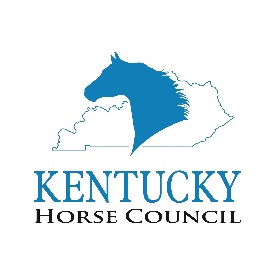 Livestock Investigation Training Sponsor FormLevel 1: Morehead State May 11-13, 2020Level 2: WKU August 10-12, 2020* Please email your print quality logo to lauren@kentuckyhorse.org as soon as possible.To complete your KHC Livestock Investigation Training Sponsorship, please complete this form and send it with payment to:  Kentucky Horse Council, Inc.4037 Ironworks Parkway, Suite 120Lexington, KY 40511 LevelsSponsorship BenefitsAmount:      PresentingRecognition as Presenting SponsorOpportunity to Address Attendees at TrainingLogo Placement on the Kentucky Horse Council LIT Website Page*Logo Placement on the Front of the Training Manuals*Press Release Inclusion Literature Placement on a Table at the Trainings$2,500      GoldLogo Placement on the Kentucky Horse Council LIT Website Page*Logo Placement on the Front of the Training Manuals*Press Release Inclusion Literature Placement on a Table at the Trainings$1,500      SilverLogo Placement on the Kentucky Horse Council LIT Website Page*Logo Placement on the Back of the Training Manuals*Press Release Inclusion $1,000      Lunch Recognition as the Lunch Sponsor on One Day of the Training Name Recognition on the Kentucky Horse Council LIT Website PageName Recognition on the Back of the Training Manuals$500CustomBenefits Can Be Negotiated $_____________Please Complete the Following and Return by March 2, 2020 for Optimal Advertising Opportunity: Please Complete the Following and Return by March 2, 2020 for Optimal Advertising Opportunity: Please Complete the Following and Return by March 2, 2020 for Optimal Advertising Opportunity: Organization Name: Organization Name: Organization Name: Contact Name:Address: Address: City: State: Zip Code: Phone: Email: Email: Website: Website: Website: 